Re-appointment as a 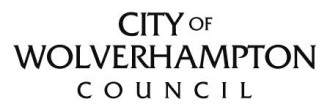 Local Authority GovernorPlease return your completed form to rebecca.fletcher@wolverhampton.gov.uk or post to:Rebecca FletcherSchools StandardsEducationFirst FloorCivic CentreSt Peter’s SquareWolverhamptonWV1 1RRPlease note that completion of this form does not guarantee you a governor re-appointment.Name:Address:Date of Birth:Telephone Number:Current/Previous Governing Body that you serve onPlease confirm that you have been able to attend meetings of the Governing Board on a regular basis:Do you hold a position of responsibility? i.e. Chair or Vice Chair?Which committees are you actively involved in and in what capacity?Please provide an example of one of the strengths of the school and one area for development:Please give an example of how you have demonstrated challenge as an effective critical friend:Please detail what you have done as a Governor that has particularly contributed to school improvement: Please detail any training, briefing sessions or other activities that you have attended to update your skills and knowledge. Continue on a seperate sheet if necessaryPlease detail any training, briefing sessions or other activities that you have attended to update your skills and knowledge. Continue on a seperate sheet if necessaryPlease detail any training, briefing sessions or other activities that you have attended to update your skills and knowledge. Continue on a seperate sheet if necessaryDateDetailsFacilitatorDo you have any further comments to support your re-appointment?In expressing an interest in becoming a Local Authority Governor I sign up to:Champion outcomes for all children and young people in WolverhamptonConsider national and local priorities and challenge decisions that could be detrimental to other schools or young  peopleSet high expectations through promoting Wolverhampton as a place that children and young people can be proud of Focus on challenging your school(s) to close gaps in attainment and progression and exceed national averages, particularly for vulnerable groups such as looked after children, children with special educational needs or children from minority ethnic groupsMaintain an understanding of, and communicate the council’s priorities and developments at governing body meetings by attending termly LA eventsMaintain an awareness of the school’s local area, community and local prioritiesPromote the absolute expectation that to be retained as a governor who can effectively drive school improvement, the core training offered by the LA will be taken up by all appropriate governors.In expressing an interest in becoming a Local Authority Governor I sign up to:Champion outcomes for all children and young people in WolverhamptonConsider national and local priorities and challenge decisions that could be detrimental to other schools or young  peopleSet high expectations through promoting Wolverhampton as a place that children and young people can be proud of Focus on challenging your school(s) to close gaps in attainment and progression and exceed national averages, particularly for vulnerable groups such as looked after children, children with special educational needs or children from minority ethnic groupsMaintain an understanding of, and communicate the council’s priorities and developments at governing body meetings by attending termly LA eventsMaintain an awareness of the school’s local area, community and local prioritiesPromote the absolute expectation that to be retained as a governor who can effectively drive school improvement, the core training offered by the LA will be taken up by all appropriate governors.Signature:  Date: 